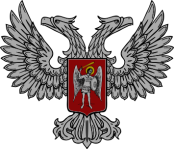 АДМИНИСТРАЦИЯ ГОРОДА ГОРЛОВКАРАСПОРЯЖЕНИЕглавы администрации21  декабря  2017 г.					                    № 1108-рг. ГорловкаО внесении изменений в распоряжение главы администрации от 19 декабря  2017 года  № 1098-р	С целью наполнения потребительского рынка города продовольственными товарами, учитывая обращение субъекта хозяйствования, руководствуясь подпунктом               9 пункта  3 раздела 3, пунктом 1 раздела 4 Положения об администрации                             города Горловка, утвержденного распоряжением главы администрации                                                от 13 февраля 2015 года № 1-р            Внести изменения в распоряжение главы администрации  от 19 декабря 2017 года   № 1098-р  «О проведении новогодней ярмарки  в Калининском районе», а именно: 1. в пунктах 1, 2 изменить время: «с 11.00 до 14.00» на  «с 14.00 до 17.00»;            2. изложить строку 3 списка субъектов хозяйствования - участников новогодней ярмарки  в  Калининском районе в новой редакции:Первый заместительглавы администрации	П.В. Калиниченко№п/пФИОсубъекта хозяйствованияСпециализация3ФЛП БелоконьВасилий ВасильевичОбщественное питание